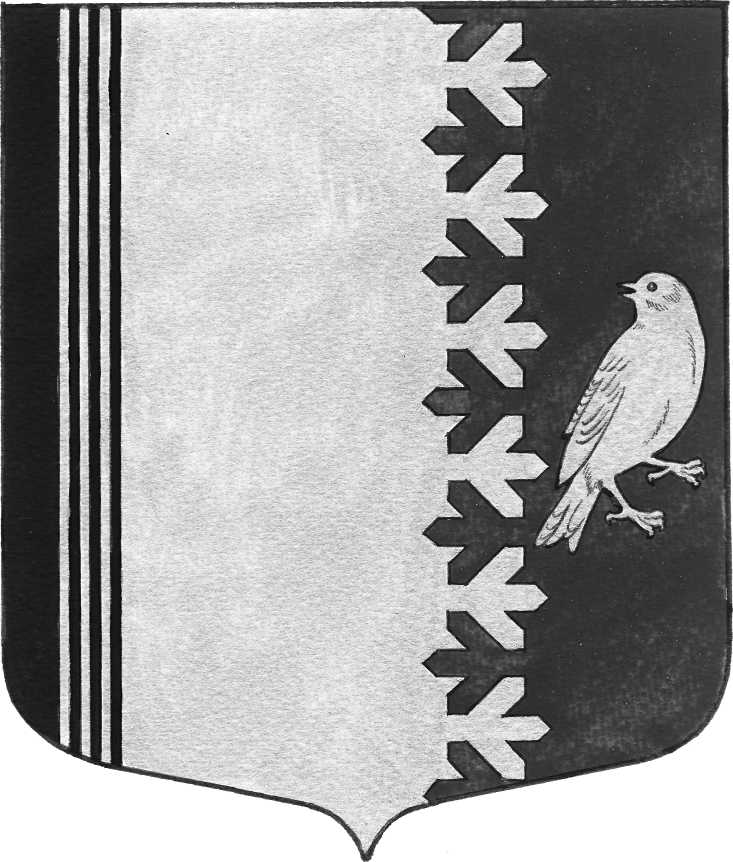   АДМИНИСТРАЦИЯ   МУНИЦИПАЛЬНОГО  ОБРАЗОВАНИЯШУМСКОЕ  СЕЛЬСКОЕ ПОСЕЛЕНИЕКИРОВСКОГО МУНИЦИПАЛЬНОГО  РАЙОНАЛЕНИНГРАДСКОЙ  ОБЛАСТИП О С Т А Н О В Л Е Н И  Еот 07 апреля  2017 г. № 70О внесении изменений в состав  жилищной  комиссии В соответствии с Жилищным кодексом Российской Федерации, решением совета депутатов муниципального образования Шумское сельское поселение от 29.10.2007 года № 33 «Об утверждении положения о порядке управления и распоряжения муниципальным имуществом муниципального образования Шумское сельское поселение Кировского муниципального района Ленинградской области», Уставом администрации  муниципального образования Шумское сельское поселение Кировского муниципального района Ленинградской области, в целях принятия объективных и коллегиальных решений при рассмотрении вопросов, возникающих при реализации жилищного законодательства администрация МО Шумское сельское поселение постановляет:1. Внести изменения в состав жилищной комиссии при администрации муниципального образования  Шумское сельское поселение:Вместо заместителя председателя - Ерошкиной Натальи Викторовны – назначить заместителем председателя Лягина Романа Валерьевича – директор МУП «Северное Сияние»;Вместо Гунько Александры Витальевны – специалиста 1 категории администрации   муниципального образования Шумское сельское поселение назначить членом комиссии Фоменкову Марину Александровну – начальник сектора управления имуществом,  землей и приватизацией муниципального  образования  Шумское  сельское поселение;2. Утвердить состав жилищной комиссии в следующем составе:Председатель комиссии: Ульянов Владимир Леонидович - глава администрации муниципального образования Шумское сельское поселениеЗаместитель председателя – Лягин Роман Валерьевич - директор МУП «Северное Сияние»;Секретарь комиссии - Иванова Василина Викторовна, ведущий специалист администрации муниципального образования Шумское сельское поселение  Члены комиссии:- Васильева Анна Александровна - паспортистка МУП «Северное Сияние»;- Иванов Сергей Владимирович  - депутат совета депутатов муниципального образования Шумское сельское поселение;- Фоменкова Марина Александровна – начальник сектора управления имуществом,  землей и приватизацией муниципального  образования  Шумское  сельское поселение;      3. Постановление администрации МО Шумское сельское поселение от 25 января 2017 г. № 13 «О создании жилищной комиссии»  считать утратившими силу.4. Настоящее постановление вступает в правовые отношения со дня его подписания.5. Контроль над исполнением настоящего постановления оставляю за собой.Глава администрации                                                                             В.Л. УльяновРазослано: дело,  прокуратура КМР.